КОНЦЕССИОННОЕ СОГЛАШЕНИЕ №____в отношении объектов теплоснабжения, водоснабжения и водоотведения находящихся в муниципальной собственности сельского поселения «Маргуцекское» муниципального района «Город Краснокаменск и Краснокаменский район» Забайкальский крайРоссия, Забайкальский край,Краснокаменский район, с. Маргуцек                                                    «____»  _________2019 г.Администрация сельского поселения «Маргуцекское» муниципального района «Город Краснокаменск и Краснокаменский район» Забайкальского края, именуемая в дальнейшем «Концедент», в лице Главы администрации сельского поселения «Маргуцекское» муниципального района «Город Краснокаменск и Краснокаменский район» Епифанцевой Галины Афанасьевны,  действующего на основании Устава  с одной стороны, и ООО «Забайкальский тепловик», именуемое в дальнейшем «Концессионер», в лице директора Сушкова Олега Анатольевича,  действующего на основании Устава, с другой стороны,  Забайкальский край, в лице ВРИО Губернатора Забайкальского края Осипова Александра Михайловича, действующего на основании Устава Забайкальского края, с третьей стороны, именуемые также «Стороны», в соответствии с протоколом конкурсной комиссии о результатах проведения конкурса от «25» июня 2019 года № 1 заключили настоящее Соглашение о нижеследующем.Предмет Соглашения1.1. Концессионер обязуется за свой счет реконструировать и модернизировать объекты для оказания услуг по теплоснабжению, централизованному водоснабжению и водоотведению расположенные на территории сельского поселения «Маргуцекское» муниципального района «Город Краснокаменск и Краснокаменский район», состав и описание которого приведено в Приложении № 1 к настоящему Соглашению (далее – Объект Соглашения), а Концедент обязуется предоставить Концессионеру на срок, установленный настоящим Соглашением, права владения и пользования объектом Соглашения для осуществления указанной деятельности.Третье лицо - Забайкальский край обязуется нести следующие обязанности:1) установление тарифов в соответствии с долгосрочными параметрами регулирования деятельности концессионера и методом регулирования тарифов, установленных настоящим соглашением;2) утверждение инвестиционных программ концессионера в соответствии с установленным настоящим Соглашением заданием и мероприятиями, плановыми показателями деятельности концессионера, предельным уровнем расходов на создание и (или) реконструкцию объекта концессионного соглашения;3) возмещение недополученных доходов, экономически обоснованных расходов концессионера, подлежащих возмещению за счет средств субъекта Российской Федерации, в соответствии с нормативными правовыми актами Российской Федерации, в том числе в случае принятия органом исполнительной власти субъекта Российской Федерации решения об изменении долгосрочных тарифов и (или) необходимой валовой выручки концессионера, рассчитанных на основе долгосрочных параметров регулирования деятельности концессионера и предусмотренных концессионным соглашением  в соответствии с основами ценообразования в сфере теплоснабжения, и (или) долгосрочных параметров регулирования деятельности концессионера, установленных органом исполнительной власти субъекта Российской Федерации, и (или) решения об установлении тарифов концессионера на основе долгосрочных параметров регулирования деятельности концессионера, установленных либо согласованных органом исполнительной власти в области государственного регулирования тарифов субъекта российской федерации.4) иные обязанности, устанавливаемые нормативными правовыми актами Забайкальского края.1.2. Проведение работ по реконструкции и модернизации в рамках настоящего концессионного соглашения предусматривает проведение следующих работ:- техническое перевооружение объектов;- проведение текущих ремонтных работ на объектах.2. Объект Соглашения2.1. Объектом Соглашения является имущество, состав и характеристики которого указаны в Приложении № 1 к настоящему Соглашению.Объекты Соглашения принадлежит Концеденту на праве собственности в соответствии со ст. 14 федерального закона от 6 октября 2003 г. № 131-ФЗ «Об общих принципах организации местного самоуправления в Российской Федерации» в ред. Федерального закона от 31 марта 2014 г. № 136-ФЗ. Копии документов подтверждающих право собственности на недвижимое имущество, входящее в состав объекта Соглашения, составляют приложение № 2 к настоящему Соглашению.2.2.Концедент гарантирует, что Объекты Соглашения передается Концессионеру свободным от прав третьих лиц и иных ограничений прав собственности Концедента на указанный Объекты.3. Порядок передачи Концедентом Концессионеру объектов имущества3.1.Концедент обязуется передать Концессионеру, а Концессионер обязуется принять Объекты Соглашения в соответствии с Приложением № 1, а также права владения и пользования указанными Объектами не позднее 5 календарных дней с даты подписания акта приема передачи.Передача Концедентом Концессионеру Объектов Соглашения осуществляется по Акту приема-передачи, подписываемому Сторонами согласно Приложению № 3.Обязанность Концедента по передаче Объектов Соглашения, считается исполненной после принятия объектов Концессионером и подписания Сторонами Акта приема-передачи.Обязанность Концедента по передаче Концессионеру прав владения и пользования объектами недвижимого имущества, входящими в состав объекта Соглашения, считается исполненной со дня государственной регистрации указанных прав Концессионера.Обязанность Концедента по передаче Концессионеру прав владения и пользования движимым имуществом, входящим в состав объекта Соглашения, считается исполненной после принятия этого имущества Концессионером и подписания Сторонами акта приема-передачи.Уклонение одной из Сторон от подписания указанного документа признается нарушением этой Стороной обязанности, установленной настоящим пунктом.3.2. Стороны обязуются осуществить действия, необходимые для государственной регистрации права собственности Концедента на Объекты Соглашения, а также прав Концессионера на владение и пользование Объектами Соглашения.3.3.Государственная регистрация прав осуществляется за счет Концессионера.3.4. Риск случайной гибели или случайного повреждения объектов Соглашения несет Концессионер в период действия настоящего Соглашения.3.5. Концессионер проводит техническую инвентаризацию существующих объектов теплоснабжения Концедент вправе добавить в Объекты Соглашения (Приложение № 1) новые объекты.3.6. Концедент вправе в процессе исполнения настоящего Соглашения добавлять иные объекты теплоснабжения и водоснабжения в одностороннем порядке с момента получения уведомления. Данные изменения оформляются дополнительным соглашением, которое вступает в силу с момента получения его Концессионером.3.7. Концедент вправе вносить уточнение балансовой и остаточной стоимости Объектов Соглашения.4. Реконструкция Объектов Соглашения4.1. Концессионер обязан реконструировать объекты Соглашения в соответствии с Приложением № 4 к настоящему Соглашению в сроки, указанные в разделе 9 настоящего Соглашения.4.2. Концессионер обязан осуществить в отношении объектов имущества, входящего в состав Объектов Соглашения, реконструкцию, т.е. провести мероприятия по его переустройству на основе внедрения новых технологий, механизации и автоматизации производства, модернизации и замены морально устаревшего и физически изношенного оборудования новым, более производительным оборудованием, изменению технологического или функционального назначения объекта концессионного соглашения или его отдельных частей, иные мероприятия по улучшению характеристик и эксплуатационных свойств объектов концессионного соглашения.4.3. Концессионер вправе с согласия Концедента привлекать к выполнению работ по реконструкции объектов Соглашения третьих лиц, за действия которых он отвечает.4.4. Концедент обязуется обеспечить Концессионеру необходимые условия для выполнения работ по модернизации, замене морально устаревшего и физически изношенного оборудования новым, более производительным оборудованием, осуществлению мероприятий по улучшению характеристик и эксплуатационных свойств в отношении иного имущества, в том числе принять необходимые меры по обеспечению свободного доступа Концессионера и уполномоченных им лиц к иному имуществу.4.5. При обнаружении Концессионером независящих от Сторон обстоятельств, делающих невозможным реконструкцию Объектов Соглашения в сроки, установленные настоящим Соглашением, и использование Объектов Соглашения, Концессионер обязуется немедленно уведомить Концедента об указанных обстоятельствах в целях согласования дальнейших действий Сторон по исполнению настоящего Соглашения.4.6. Концессионером осуществляется ввод в эксплуатацию созданного и (или) реконструированного объекта концессионного соглашения в порядке, установленном законодательством Российской Федерации.Срок подачи документов, необходимых для государственной регистрации права собственности администрации сельского поселения «Маргуцекское» муниципального района «Город Краснокаменск и Краснокаменский район» на созданный объект концессионного соглашения, осуществляется Концессионером не позднее одного месяца с даты ввода данного объекта в эксплуатацию.4.7. Размер расходов на реконструкцию Объекта Соглашения, осуществляемых в течение всего срока действия Соглашения Концессионером, равен 2 334 901 (два миллиона триста тридцать четыре тысячи девятьсот один) руб.4.8. Объем и источники инвестиций, привлекаемых Концессионером в целях  реконструкции Объектов Соглашения, определяются в соответствии с инвестиционными программами Концессионера, утвержденными в порядке, установленном законодательством Российской Федерации в сфере регулирования цен (тарифов).4.9. Завершение Концессионером работ по реконструкции и модернизации объектов  Соглашения (объектов, входящих в состав Объекта Соглашения) оформляется  подписываемым Сторонами актом об исполнении Концессионером своих обязательств по реконструкции и модернизации Объектов Соглашения (объектов, входящих в состав Объекта Соглашения) (далее – Акт об исполнении обязательств).4.10. В случае реализации федеральных, областных и районных программ по финансированию модернизации объектов Соглашения, Концедент имеет право направить финансовые средства Концессионеру в рамках софинансирования программ в размерах, предусмотренных бюджетом на соответствующий год.4.11. Расходы Концессионера, не возмещенные ему на момент окончания срока действия концессионного соглашения, подлежат возмещению в соответствии с нормативными правовыми актами Российской Федерации в сфере теплоснабжения.4.12. Долгосрочные параметры регулирования для формирования тарифов на тепловую энергию устанавливает Региональная служба по тарифам и ценообразованию Забайкальского края (Приложение № 5).5. Владение, пользование и распоряжение объектами имущества,предоставляемыми Концессионеру5.1. Концедент обязан предоставить Концессионеру права владения и пользования Объектами Соглашения для осуществления деятельности по теплоснабжению и водоснабжению.5.2. Концессионер обязан использовать Объекты Соглашения в установленном настоящим Соглашением порядке в целях осуществления обслуживания и обеспечения бесперебойной работы объектов теплоснабжения и водоснабжению.5.3. Концессионер обязан поддерживать Объекты Соглашения в исправном состоянии, производить за свой счет текущий и капитальный ремонт, нести расходы на содержание Объектов Соглашения и непроинвентаризированных сетей на территории сельского поселения «Маргуцекское» муниципального района «Город Краснокаменск и Краснокаменский район».5.4. Передача Концессионером в залог или отчуждение Объектов Соглашения не допускается.5.5.Продукция и доходы, полученные Концессионером в результате осуществления деятельности по настоящему Соглашению, являются собственностью Концессионера.5.6.Концессионер обязуется передать имущество, созданное или приобретенное Концессионером при исполнении настоящего Соглашения, в собственность Концедента по окончанию срока действия Соглашения.5.7. Концессионер обязан учитывать Объекты Соглашения (в том числе иное имущество) на отдельном балансе и производить соответствующее начисление амортизации.5.8. Концессионер вправе исполнять концессионное соглашение своими силами и (или) с привлечением в соответствии с условиями концессионного соглашения других лиц. При этом концессионер несёт ответственность за действия других лиц как за свои собственные.5.9. Концессионер обязан предоставлять потребителям установленные Федеральными законами, законами Забайкальского края, нормативными правовыми актами органа местного самоуправления льготы.5.10. Недвижимое имущество, которое создано Концессионером с согласия Концедента при осуществлении деятельности, предусмотренной настоящим Соглашением, не относящееся к объекту Соглашения и не входящее в состав иного имущества, является собственностью Концессионера.5.11. Недвижимое имущество, которое создано Концессионером без согласия Концедента при осуществлении деятельности, предусмотренной настоящим Соглашением, не относящееся к объектам Соглашения и не входящее в состав иного имущества, является собственностью Концедента. Стоимость такого имущества Концедентом возмещению не подлежит.5.12. Движимое имущество, которое создано и (или) приобретено Концессионером при осуществлении деятельности, предусмотренной настоящим Соглашением, и не входит в состав иного имущества, является собственностью Концедента.5.13. Концессионер обязан учитывать объект Соглашения на своем балансе отдельно от своего имущества.5.14. Концессионер обязан осуществлять начисление амортизации в соответствии с законодательством Российской Федерации.5.15. Риск случайной гибели или случайного повреждения объекта Соглашения Концессионер несет в период действия настоящего Соглашения.6. Порядок предоставления Концессионеру земельных участков6.1.Объект Соглашения располагается на земельных участках, описание которых приведено в приложении № 6 к настоящему Соглашению.6.2. Земельные участки, для осуществления деятельности концессионера, предусмотренные настоящим соглашением, будут предоставляться в аренду по мере подготовки документации.6.3.Концедент обязуется в случае необходимости принять меры по обеспечению свободного доступа Концессионера и уполномоченных им лиц на земельные участки, указанные в 6.1 настоящего Соглашения.7. Порядок передачи Концессионером Концеденту объектов имуществаКонцессионер обязан передать Концеденту, а Концедент обязан принять объект Соглашения в срок, указанный в пункте 9.5. настоящего Соглашения.Передаваемый Концессионером объект Соглашения должен быть пригодным для осуществления деятельности, указанной в пункте 1.1. настоящего Соглашения, и не должен быть обременен правами третьих лиц.Передача Концессионером Концеденту объектов, настоящего Соглашения, осуществляется по акту приема-передачи, подписываемому Сторонами.Концессионер передает Концеденту документы, относящиеся к передаваемому объекту Соглашения, одновременно с передачей объекта Соглашения Концеденту.Обязанность Концессионера по передаче объекта Соглашения считается исполненной с момента подписания Сторонами акта приема-передачи.Обязанность Концессионера по передаче движимого имущества, входящего в состав объекта Соглашения, считается исполненной с момента подписания Сторонами акта приема-передачи.При уклонении Концедента от подписания акта приема-передачи, обязанность Концессионера по передаче объектов, настоящего Соглашения, считается исполненной, если Концессионер направил Концеденту письменное уведомление о необходимости подписания акта приема-передачи с предложением его подписать в разумный срок.Прекращение прав Концессионера на владение и пользование объектом Соглашения подлежит государственной регистрации в  установленном законодательством Российской Федерации порядке.Государственная регистрация прекращения указанных прав Концессионера осуществляется за счет Концессионера.Стороны обязуются осуществить действия, необходимые для государственной регистрации прекращения указанных прав Концессионера, в течение 10 календарных дней со дня прекращения настоящего Соглашения.8. Порядок осуществления Концессионером деятельности по настоящему Соглашению8.1.Концессионер обязан на условиях, предусмотренных настоящим Соглашением, осуществлять деятельность, указанную в разделе 1 настоящего Соглашения с даты заключения Концессионного соглашения до окончания срока действия настоящего Соглашения и не прекращать (не приостанавливать) эту деятельность без согласия Концедента.8.2. Концессионер обязан осуществлять деятельность, указанную в разделе 1 настоящего Соглашения, в соответствии с требованиями, установленными законодательством Российской Федерации, Федеральным законом № 190-ФЗ «О теплоснабжении», включая:а) требования к передаче имущественных и иных прав, необходимых для создания и реконструкции Объектов  Соглашения иного имущества;б) требования к обеспечению аварийно-спасательных работ на Объектах Соглашения и иного имущества;в) гарантии беспрепятственного доступа на Объекты Соглашения представителей органов, обеспечивающих надзор и контроль за деятельностью по созданию, реконструкции и эксплуатации Объектов Соглашения и иного имущества в случае необходимости.г) правила технической эксплуатации, техники безопасности, пожарной безопасности, СЭС, отраслевые нормы и правила, установленные для видов деятельности Концессионера.8.3. Концессионер имеет право исполнять настоящее Соглашение, включая осуществление деятельности, предусмотренной разделом 1 настоящего Соглашения, своими силами или с привлечением других лиц. При этом Концессионер несет ответственность за действия других лиц.8.4. Концессионер обязан при осуществлении деятельности, указанной в разделе 1 настоящего Соглашения, осуществлять производство товаров (оказание услуг) в сфере теплоснабжения по регулируемым  ценам (тарифам) и в соответствии с установленными надбавками к ценам (тарифам). Порядок и условия установления и изменения цен (тарифов) на производимые товары, выполняемые работы, оказываемые услуги, долгосрочные параметры регулирования деятельности Концессионера, согласованные с органами исполнительной власти, осуществляется в соответствии с законодательством Российской Федерации в сфере регулирования цен (тарифов).Если во время действия Концессионного соглашения произошло изменение применяемых тарифов: по соглашению сторон и по согласованию с уполномоченными органами установление, изменение, корректировка регулируемых тарифов до конца срока действия концессионного соглашения осуществляются по правилам, действующим на момент данного изменения, а не по правилам, действующим на момент заключения концессионного соглашения.8.5. При установлении на оказываемые Концессионером услуги тарифов на основе долгосрочных параметров регулирования деятельности Концессионера, с применением нормы доходности инвестированного капитала долгосрочные параметры регулирования деятельности Концессионера устанавливаются в соответствии с законодательством Российской Федерации в сфере регулирования цен (тарифов).8.6. Концессионер обязан предоставить обеспечение исполнения обязательств по концессионному соглашению.Обеспечение исполнения концессионером обязательств по концессионному соглашению осуществляется путем предоставления безотзывной банковской гарантии в размере 10 000 (десять тысяч) рублей на срок действия концессионного соглашения.Банковская гарантия должна соответствовать требованиям Постановления Правительства Российской Федерации от 15.06.2009 N 495 «Об установлении требований к концессионеру в отношении банков, предоставляющих безотзывные банковские гарантии, банков, в которых может быть открыт банковский вклад (депозит) концессионера, права по которому могут передаваться концессионером концеденту в залог, и в отношении страховых организаций, с которыми концессионер может заключить договор страхования риска ответственности за нарушение обязательств по концессионному соглашению», Постановления Правительства Российской Федерации от 19.12.2013 № 1188 «Об утверждении требований к банковской гарантии, предоставляемой в случае, если объектом концессионного соглашения являются объекты теплоснабжения, централизованные системы горячего водоснабжения, холодного водоснабжения и (или) водоотведения, отдельные объекты таких систем» и другими нормативно-правовыми актами.9. Сроки по настоящему Соглашению9.1. Настоящее Соглашение вступает в силу со дня его подписания.9.2.Срок реконструкции и модернизации  объекта Соглашения в течение пяти лет со дня подписания акта-приема передачи объекта соглашения.9.3. Срок осуществления Концессионером деятельности, указанной в пункте 1.1 настоящего Соглашения устанавливается в течение пяти лет со дня подписания акта приема-передачи объекта Соглашения, иного имущества.9.4. Срок передачи Концедентом Концессионеру объекта Соглашения и иного имущества – не более 5 (пяти) рабочих дней со дня подписания Сторонами настоящего Соглашения.9.5. Срок эксплуатации объекта Соглашения в течении пяти лет со дня подписания акта приема-передачи объекта Соглашения, иного имущества.9.6. Срок передачи Концессионером Концеденту объекта Соглашения и иного имущества не более 5 (пяти) рабочих дней со дня окончания срока действия настоящего Соглашения либо дня его досрочного расторжения.9.7. Срок осуществления Концессионером деятельности, указанной в пункте 1 настоящего Соглашения, - 10 (десять) лет со дня подписания акта приема-передачи объекта Соглашения, иного имущества.10. Концессионная плата10.1. Концессионная плата по Концессионному соглашению не предусмотрена.11. Порядок осуществления Концедентом контроля за соблюдением Концессионером условий настоящего Соглашения11.1. Права и обязанности Забайкальского края и Концедента осуществляются уполномоченными им органами и юридическими лицами в соответствии с законодательством Российской Федерации, законодательством Забайкальского края, нормативными правовыми актами органов местного самоуправления сельского поселения «Маргуцекское» муниципального района «Город Краснокаменск и Краснокаменский район». Забайкальский край и Концедент уведомляет Концессионера об органах и юридических лицах, уполномоченных осуществлять от его имени права и обязанности по настоящему Соглашению, в разумный срок до начала осуществления указанными органами (юридическими лицами) возложенных на них полномочий по настоящему Соглашению.11.2.Концедент осуществляет контроль за соблюдением Концессионером условий настоящего Соглашения, в том числе обязательств по осуществлению деятельности, указанной в настоящем Соглашении, обязательств по использованию (эксплуатации) Объекта Соглашения в соответствии с целями, установленными настоящим Соглашением, по соблюдению сроков реконструкции объекта концессионного соглашения, осуществлению инвестиций в его реконструкцию, обеспечению соответствия технико-экономических показателей объекта концессионного соглашения установленным концессионным соглашением технико-экономическим показателям.11.3. Результаты осуществления контроля за соблюдением Концессионером условий настоящего Соглашения оформляются актом о результатах контроля. Акт о результатах контроля подлежит размещению Концедентом в течение 5 рабочих дней со дня составления указанного Акта на официальном сайте Концедента в сети Интернет, в случае отсутствия у Концедента официального сайта в сети Интернет - на официальном сайте Забайкальского края. Доступ к указанному Акту обеспечивается в течение срока действия настоящего Соглашения и после дня окончания его срока действия в течение 3 лет.11.4.Концессионер обязан обеспечить представителям уполномоченных органов Концедента, осуществляющим контроль за исполнением Концессионером условий настоящего Соглашения, беспрепятственный доступ на объект Соглашения, а также к документации, относящейся к осуществлению деятельности, указанной в разделе 1 настоящего Соглашения.11.5. Концедент имеет право потребовать от Концессионера устранения любых выявленных недостатков, если такие нарушения и недостатки вызваны несоблюдением действующего законодательства и (или) настоящего Соглашения. Указанное требование предъявляется путем направления Концессионеру предписаний об устранении недостатков и (или) нарушений. Предписание об устранении недостатков должно предусматривать разумный срок для их устранения.11.6. Предписание об устранении недостатков имеет обязательную силу для Концессионера при условии, что оно не было оспорено Концессионером в течение 5 (пяти) рабочих дней со дня получения соответствующего предписания. Режим выдачи предписаний Концессионеру не распространяется на предписания Государственного органа, осуществляющего государственный строительный надзор, который осуществляет выдачу предписаний Концессионеру в порядке, установленном законодательством Российской Федерации.11.7. Забайкальский край вправе осуществлять контроль за исполнением Концессионером и Концедентом условий Концессионного соглашения в порядке, предусмотренном действующим законодательством и Концессионным соглашением.11.8. Концессионер и Концедент обязаны предоставить информацию и документы, запрошенные Субъектом Российской Федерации - Забайкальским краем, в течение 10 (десяти) рабочих дней с даты получения письменного запроса.11.9. Забайкальский край вправе осуществлять следующие мероприятия по контролю за исполнением Концессионером и Концедентом обязательств по настоящему Соглашению:-участвовать в осмотрах объекта Соглашения, проводимых Концедентом;-в случаях, предусмотренных настоящим Соглашением, запрашивать у Концессионера информацию и документы, связанные с исполнением Концессионером своих обязательств;-запрашивать у Концедента информацию и документы, связанные с исполнением Концедентом своих обязательств по настоящему Соглашению.11.10. Стороны обязаны своевременно предоставлять друг другу информацию, необходимую для исполнения обязанностей по настоящему Соглашению, и незамедлительно уведомлять друг друга о наступлении существенных событий, способных повлиять на надлежащее исполнение указанных обязанностей.12. Ответственность Сторон12.1. За неисполнение или ненадлежащее исполнение обязательств по настоящему Соглашению Стороны несут ответственность, предусмотренную законодательством Российской Федерации и настоящим Соглашением.12.2.Заключая настоящее Соглашение и принимая Объект Соглашения во владение и пользование, Концессионер возлагает на себя ответственность за организацию теплоснабжения на территории сельского поселения «Маргуцекское» муниципального района «Город Краснокаменск и Краснокаменский район».12.3. Концессионер несет ответственность перед Концедентом за допущенное при реконструкции Объектов Соглашения нарушение требований, установленных концессионным соглашением, и (или) требований технических регламентов, проектной документации, иных обязательных требований к качеству реконструированных объектов концессионного соглашения.12.4. В случае если допущено нарушение требований, указанных в пункте 12.3 настоящего Соглашения, Концедент вправе потребовать от Концессионера безвозмездного устранения такого нарушения в установленный Концедентом разумный срок.12.5. Концедент вправе потребовать от Концессионера возмещения причиненных убытков в случае, если нарушение требований, указанных в пункте 12.3 настоящего Соглашения, не было устранено в установленный Концедентом разумный срок или является существенным.12.6. Сторона вправе не приступать к исполнению своих обязанностей по настоящему Соглашению или приостановить их исполнение с уведомлением другой Стороны в случае, когда нарушение другой Стороной своих обязанностей по настоящему Соглашению препятствует исполнению указанных обязанностей.12.7. Концедент имеет право на возмещение убытков, возникших в результате неисполнения (в том числе уклонения Концессионера от подписания акта приема-передачи) или ненадлежащего исполнения Концессионером обязательств, предусмотренных настоящим Соглашением.12.8. Концессионер имеет право на возмещение убытков, возникших в результате неисполнения или ненадлежащего исполнения Концедентом обязательств, предусмотренных настоящим Соглашением.12.9. Ответственность за качество Объектов концессионного соглашения Концессионер несет перед Концедентом в течение пяти лет со дня передачи этих Объектов Концеденту.13. Порядок взаимодействия Сторон при наступленииобстоятельств непреодолимой силы13.1. Сторона, не исполнившая или исполнившая ненадлежащим образом свои обязательства по настоящему Соглашению, несет ответственность, предусмотренную законодательством Российской Федерации и настоящим Соглашением, если не докажет, что надлежащее исполнение обязательств по настоящему Соглашению оказалось невозможным вследствие наступления обстоятельств непреодолимой силы.13.2. Сторона, нарушившая условия настоящего Соглашения в результате наступления обстоятельств непреодолимой силы, обязана:а) в письменной форме уведомить другую Сторону о наступлении указанных обстоятельств не позднее 5 (пяти) рабочих дней с даты их наступления и представить необходимые документальные подтверждения;б) письменно уведомить другую Сторону о возобновлении исполнения своих обязательств по настоящему Соглашению.13.3. Стороны обязаны предпринять все разумные меры для устранения последствий, причиненных наступлением обстоятельств непреодолимой силы, послуживших препятствием к исполнению или надлежащему исполнению  обязательств по настоящему Соглашению, а также до устранения этих последствий для обеспечения надлежащего осуществления Концессионером деятельности, указанной в разделе 1 настоящего Соглашения.14. Изменение Соглашения14.1. Настоящее Соглашение может быть изменено по соглашению его Сторон. Условия настоящего Соглашения, определенные на основании решения о заключении настоящего Соглашения, могут быть изменены по соглашению Сторон настоящего Соглашения на основании решения органа государственной власти Забайкальского края, а также в иных случаях, предусмотренных Федеральным законом «О концессионных соглашениях». Изменение настоящего Соглашения осуществляется в письменной форме.14.2. Изменение условий настоящего Соглашения осуществляется по согласованию с антимонопольным органом в случаях, предусмотренных Федеральным законом «О концессионных соглашениях». Согласие антимонопольного органа  получается в порядке и на условиях, утверждаемых Правительством Российской Федерации. Изменение значений долгосрочных параметров регулирования деятельности Концессионера, указанных в приложении № 5, осуществляется по предварительному согласованию с органом исполнительной власти Забайкальского края, осуществляющим регулирование цен (тарифов) в соответствии с законодательством Российской Федерации в сфере регулирования цен (тарифов), получаемому в порядке, утверждаемом Правительством Российской Федерации.14.3. В целях внесения изменений в условия настоящего Соглашения одна из Сторон направляет другой Стороне соответствующее предложение с обоснованием предлагаемых изменений. Сторона в течение 10 календарных дней со дня получения указанного предложения рассматривает его и принимает решение о согласии или о мотивированном отказе внести изменения в условия настоящего Соглашения.14.4. Настоящее Соглашение может быть изменено по требованию одной из Сторон по решению суда по основаниям, предусмотренным Гражданским кодексом Российской Федерации.15. Прекращение Соглашения15.1. Настоящее Соглашение прекращается:а) по истечении срока действия Концессионного соглашения;б) по соглашению Сторон;в) на основании судебного решения о его досрочном расторжении;15.2. Настоящее Соглашение может быть расторгнуто досрочно на основании решения суда по требованию одной из Сторон в случае существенного нарушения другой Стороной условий настоящего Соглашения, существенного изменения обстоятельств, из которых Стороны исходили при его заключении, а также по иным основаниям, предусмотренным федеральными законами и настоящим Соглашением.15.3. К существенным нарушениям Концессионером условий настоящего Соглашения относятся:а) нарушение установленных настоящим Соглашением сроков реконструкции, объекта Соглашения;б) использование (эксплуатация) объекта Соглашения в целях, не установленных настоящим Соглашением;в) нарушение установленного настоящим Соглашением порядка использования (эксплуатации) объекта Соглашения;г) неисполнение или ненадлежащее исполнение Концессионером обязательств, установленных настоящим Соглашением;д) прекращение или приостановление Концессионером деятельности, предусмотренной настоящим Соглашением, без согласия Концедента;е) неисполнение или ненадлежащее исполнение Концессионером обязательств, указанных в настоящем Соглашении, по предоставлению гражданам и другим  потребителям услуг, в том числе услуг по теплоснабжению.15.4. К существенным нарушениям Концедентом условий настоящего Соглашения относятся:а) невыполнение в срок, установленный в пункте 9.4. настоящего Соглашения, обязанности по передаче Концессионеру объекта Соглашения;б) передача Концессионеру объекта Соглашения по описанию, технико-экономическим показателям и назначению и в состоянии, не соответствующем установленному приложением №  1, в случае, если такое несоответствие выявлено в течение одного года с момента подписания сторонами Соглашения акта приема-передачи и не могло быть выявлено при передаче объекта Соглашения и возникло по вине Концедента;15.5. Возмещение убытков сторон в случае досрочного расторжения концессионного соглашения осуществляется в соответствии с действующим законодательством Российской Федерации.15.6. В случае досрочного расторжения настоящего Соглашения возмещение расходов Концессионера по реконструкции и модернизации объекта Соглашения осуществляется в объеме, в котором указанные средства не возмещены Концессионеру на момент расторжения настоящего Соглашения за счет выручки от оказания услуг по регулируемым ценам (тарифам) с учетом установленных надбавок к ценам (тарифам) в течение 3 лет с момента расторжения настоящего Соглашения.15.7. В случае отсутствия возврата фактически понесенных расходов Концессионера в полном объеме на момент окончания срока действия настоящего Соглашения, Концедент возмещает не возмещенные расходы Концессионера в денежной форме.Размер полученного Концессионером возмещения затрат в период эксплуатации Объекта соглашения определяется в соответствии с нормативными правовыми актами Российской Федерации в сфере теплоснабжения.Компенсационная стоимость подлежит определению уполномоченными представителями Сторон путем подписания акта определения Компенсационной стоимости с указанием расчета по каждому реконструируемому или модернизируемому объекту, входящему в состав объекта Соглашения.Размер расходов Концессионера, подлежащих возмещению, которые согласно расчетам на день окончания срока действия настоящего Соглашения не будут возмещены, определяется в соответствии с Правилами  дисконтирования величин при оценке конкурсных предложений на право заключения концессионных соглашений и договоров аренды в сфере теплоснабжения, в сфере водоснабжения и водоотведения, утвержденных постановлением Правительства Российской Федерации от 03 июня 2014 года № 510.Компенсационная стоимость объекта, входящего в состав Объекта соглашения, выплачивается Концедентом Концессионеру в течение одного календарного года, следующего за годом окончания срока действия настоящего Соглашения. В случае нарушения Концедентом сроков выплаты Компенсационной стоимости Концедент выплачивает Концессионеру штрафную неустойку в размере 1/300 ключевой ставки Банка России от подлежащей выплате суммы за каждый день просрочки.15.8. При прекращении (расторжении) настоящего Соглашения Объект Соглашения передается на баланс Концедента в состоянии пригодном для осуществления деятельности, предусмотренной настоящим Соглашением, а также не обремененным правами третьих лиц.16. Гарантии осуществления Концессионером деятельности,предусмотренной Соглашением16.1. В соответствии с законодательством о концессионных соглашениях орган исполнительной власти Забайкальского края в сфере регулирования тарифов устанавливает цены (тарифы) на оказываемые концессионером услуги исходя из определенных настоящим Соглашением объема инвестиций, предусмотренного пунктом 4.9. настоящего Соглашения, и сроков их осуществления, предусмотренных пунктами 9.2., 9.3. настоящего Соглашения, на реконструкцию объекта Соглашения, на замену морально устаревшего и физически изношенного оборудования новым, более производительным оборудованием, долгосрочных параметров регулирования, указанных в приложении № 5.16.2. Установление, изменение, корректировка регулируемых цен (тарифов) на оказываемые Концессионером услуги осуществляются по правилам, действовавшим на момент заключения настоящего Соглашения и предусмотренным федеральными законами, иными нормативными правовыми актами Российской Федерации, законами и иными нормативными правовыми актами Забайкальского края, правовыми актами администрации сельского поселения «Маргуцекское» муниципального района «Город Краснокаменск и Краснокаменский район» Забайкальского края. По соглашению Сторон и по согласованию в порядке, утверждаемом Правительством Российской Федерации в сфере теплоснабжения, с органом исполнительной власти Забайкальского края, осуществляющим регулирование цен (тарифов) в соответствии с законодательством Российской Федерации в сфере регулирования цен (тарифов), установление, изменение, корректировка регулируемых цен (тарифов) на оказываемые Концессионером услуги, осуществляются до конца срока действия  настоящего Соглашения по правилам, действующим на момент соответственно установления, изменения, корректировки цен (тарифов) и предусмотренным федеральными законами, иными нормативными правовыми актами Российской Федерации, законами иными нормативными правовыми актами Забайкальского края, правовыми актами администрации сельского поселения «Маргуцекское» муниципального района «Город Краснокаменск и Краснокаменский район» Забайкальского края.16.3. В случае если в течение срока действия настоящего Соглашения, в соответствии с которым Концессионер предоставляет потребителям товары, работы, услуги по регулируемым ценам (тарифам) и с учетом регулируемых надбавок к ценам (тарифам), регулируемые цены (тарифы), надбавки к ценам (тарифам) устанавливаются с применением долгосрочных параметров регулирования деятельности Концессионера, которые не соответствуют таким параметрам, предусмотренным настоящим Соглашением, условия настоящего Соглашения могут быть изменены по требованию Концессионера.17. Разрешение споров17.1. Все споры и разногласия, которые могут возникнуть между Сторонами по настоящему Соглашению или в связи с ним, разрешаются путем переговоров.17.2. В случае не достижения согласия в результате проведенных переговоров Сторона, заявляющая о существовании спора или разногласий по настоящему Соглашению, направляет другой Стороне письменную претензию, ответ на которую должен быть представлен заявителю в течение 30 (тридцати) календарных дней с даты её получения.17.3. В случае не достижения Сторонами согласия споры, возникшие между Сторонами, разрешаются в соответствии с законодательством Российской Федерации в Судах Российской Федерации.18. Размещение информации18.1. Настоящее Соглашение подлежит размещению на официальном сайте концедента в сети Интернет, официальный сайт  администрации сельского поселения «Маргуцекское» муниципального района «Город Краснокаменск и Краснокаменский район»: www.margucek.ru;19. Заключительные положения19.1. Сторона, изменившая свое местонахождение или реквизиты, обязана сообщить об этом другой Стороне в течение 15 (пятнадцати) рабочих дней с даты данного изменения.19.2. Настоящее Соглашение составлено и подписано сторонами в 4 (четырех) экземплярах, один из которых остается в делах Управления Федеральной регистрационной службы по Забайкальскому краю, а другие выдаются сторонам.19.3. Все приложения и дополнительные соглашения к настоящему Соглашению, являются его неотъемлемой частью.К настоящему Соглашению прилагаются:Приложение №1: Состав и описание объектов концессионного соглашения (таблица №1,2,3)Приложение №2: Копии документов подтверждающих право собственности на недвижимое имущество;Приложение №3:  Акт приема-передачи;Приложение №4: Мероприятия по реконструкции объектов концессионного соглашения;Приложение № 5:Сведения о долгосрочных параметрах в отношении объектов теплоснабжения, находящихся в муниципальной собственности администрации сельского поселения «Маргуцекское» муниципального района «Город Краснокаменск и Краснокаменский район».Приложение № 6: Перечень земельных участков, на которых располагается объект Соглашения.Приложение № 7: Минимальный объем валовой выручки, получаемой Концессионером в рамках реализации концессионного соглашения.20. Адреса. Банковские реквизиты. Подписи СторонПриложение № 1к концессионному соглашению№ ___ от «____»_______  2019 г.СОСТАВ И ОПИСАНИЕ ОБЪЕКТОВКОНЦЕССИОННОГО СОГЛАШЕНИЯПриложение № 2к концессионному соглашению№ ___ от «____»_______  2019 г.Приложение № 3к концессионному соглашению№ ___ от «___» _____  2019 г.АКТ ПРИЕМА-ПЕРЕДАЧИобъекта концессионного соглашенияРоссия, Забайкальский край,Краснокаменский район, с. Маргуцек                                              «       »                   2019 г.Администрация сельского поселения «Маргуцекское»» муниципального района «Город Краснокаменск и Краснокаменский район» Забайкальского края в лице Главы администрации Епифанцевой Галины Афанасьевны, действующего на основании Устава, именуемый в дальнейшем «Концедент», с одной стороны, и ООО «Забайкальский тепловик», в лице директора Сушкова Олега Анатольевича, действующего на основании Устава, именуемый в дальнейшем «Концессионер», с другой стороны, составили акт приема–передачи объектов концессионного соглашения о нижеследующем:1. В целях исполнения концессионного соглашения № _____ от «______» ______ 2019 года в отношении объектов теплоснабжения, водоснабжения, находящихся в собственности администрации сельского поселения «Маргуцекское» муниципального района «Город Краснокаменск и Краснокаменский район» Забайкальского края  Концедент передает, а Концессионер принимает объект недвижимого имущества согласно Приложению № 1 к концессионному соглашению:2. Стороны подтверждают, что на момент приема – передачи передаваемые объекты движимого и недвижимого имущества находятся в технически исправном состоянии, видимых повреждений не имеет.3.Претензий к объекту Соглашения Концессионер  _____________________ не имеет4. Настоящий Акт является неотъемлемой частью Концессионного соглашения от «_____» ______ 2019 года №_________, составлен в 4 подлинных экземплярах, имеющих равную юридическую силу, из них 1 (один) экземпляр для Концедента, 1 (один) экземпляр для Концессионера, 1 (один) экземпляр для Забайкальского края и 1 (один) экземпляр для уполномоченного органа по государственной регистрации прав.Приложение № 4к концессионному соглашению№ ______от «_________» ___________ 2019 г.МЕРОПРИЯТИЯ ПО РЕКОНСТРУКЦИИобъекта концессионного соглашенияВ целях исполнения концессионного соглашения по созданию и реконструкции Объектов концессионного соглашения относятся мероприятия по содержанию, обслуживанию и обеспечению бесперебойной работы объектов теплоснабжения и водоснабжения сельского поселения «Маргуцекское».К основным проблемам относятся:1. Реконструкция, модернизация и замена морально устаревшего и физически изношенного оборудования новым более производительным оборудованием.В срок до _______________ 2028 года момента окончания концессионного соглашения должны быть выполнены следующие мероприятия:Приложение № 5к концессионному соглашению№____ от «______» _______  2019 г.Сведения о долгосрочных параметрах регулирования деятельности Концессионера в отношении деятельности объектов теплоснабжения (в соответствии с пунктом 75 Основ ценообразования в сфере теплоснабжения, утвержденных постановлением Правительства Российской Федерации от 22 октября 2012 года № 1075)Долгосрочные параметры регулирования деятельности Концессионера в отношении деятельности объектов водоснабжения расположенных по адресу: 674693, Забайкальский край, Краснокаменский район, с. Маргуцек, ул. Набережная, 1а, ул. Набережная 6, помещение 1Долгосрочные параметры регулирования деятельности Концессионера в отношении деятельности объектов водоотведения расположенных по адресу: 674693, Забайкальский край, Краснокаменский район, с. МаргуцекПриложение № 6к концессионному соглашению№____ от «______» _______  2019 г.Перечень земельных участков, на которых располагается объект СоглашенияНа неоформленные земельные участки под тепловые, водопроводные сети и котельные договора аренды будут заключатся по мере подготовки документации.Приложение № 7к концессионному соглашению№____ от «______» _______  2019 г.Минимальный объем валовой выручки, получаемой Концессионером в рамках реализации Концессионного соглашенияТеплоснабжениеВодоснабжениеВодоотведениеНа неоформленные земельные участки под тепловые, водопроводные сети и котельные договора аренды будут заключаться по мере подготовки документации.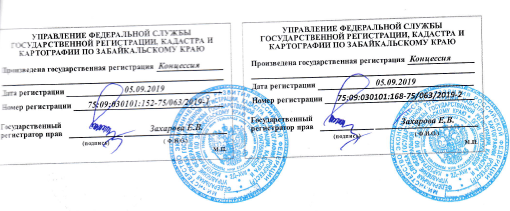 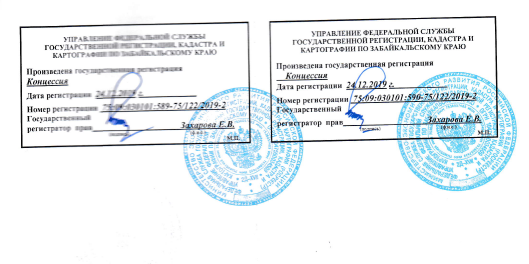 Забайкальский край:ВРИО Губернатора Забайкальского края__________   А.М. Осипов    подписьКонцедент:Концессионер:Администрация сельского поселения «Маргуцекское»ООО «Забайкальский Тепловикмуниципального района «Город Краснокаменск и Краснокаменский район» Забайкальского краяЮридический адрес: 674693 Забайкальский край, Краснокаменский район, с. Маргуцек, ул. Губина, 50ИНН 7530010751КПП 753001001р/сч 40204810700000000120                                        Банк: Отделение Чита БИК 047601001ОГРН 10575300115949ОКТМО 76621427ОКПО 78912529ОКВЭД 85.11.32ОКОПОФ 81ОКФС 14Тел. 8(30 245) 79-1-54Глава администрациисельского поселения «Маргуцекское»______________  Г.А. Епифанцева        подписьО.А. Сушков                        подпись____________      подпись       М.П                                           М.П№ №п/пНаименование муниципального имущества,  объектов теплоснабжения, находящихся в собственности сельского поселения «Маргуцекское»Адрес местонахождения имуществаИндивидуальные характеристики имущества1Здание котельнойЗабайкальский край, Краснокаменский район, с. Маргуцек,ул. Привокзальная, 26Кирпичное трехэтажное здание, фундамент ленточный бетонный, перекрытие – плиты ж/б, кровля рулонная ,1973 г. года постройки. площадь 621,8 кв.м.Котельная предназначена для теплоснабжения жилых зданий, школы, детского сада, здание администрации, ДК, почты, ФАП, административные здания ООО «РЖД» , Многоквартирных домов (6 домов). Общая площадь здания – 610 кв. м. Основное топливо - уголь. Установленная  тепловая мощность мощность -4,5 Гкал/ч. Котельная работает по температурному режиму 75-60 ºС.Основное оборудование котельной:КОТЕЛ КВБМ-1.16 – 6 шт.Дымосос ДН-6,3  – 3 шт.Насос сетевой – КМ 100-65-200 - 2 шт.Лебедка – 1 шт.Вентиляторы – 6 шт.ЭлектрооборудованиеДымовая труба металлическая - 1 шт.Тепловые, водопроводные сети протяженностью 1250 м2Здание насосной станции с артезианской скважинойЗабайкальский край, Краснокаменский район, с. Маргуцек,ул. Набережная, 1аКирпичное одноэтажное здание, фундамент сборные ж/б блоки, перекрытие - ж/б плиты, кровля рулонная, 1973 г. года постройки, площадь 5,7 кв.м,Высота (глубина) скважины  70 м.Состав оборудования:Электронасос центробежный скважинный ЭЦВ – 5- 6,5 – 120 (2016 г.)Сети холодного водоснабжения 1250 м3Здание насосной станции с артезианской скважинойЗабайкальский край, Краснокаменский район, с. Маргуцек,ул. Набережная, 6, помещение1Кирпичное двухэтажное здание, фундамент  ленточный бетонный, перекрытие- ж/б плиты, кровля асбестоцементные листы, 1973 г. года постройки,  площадь здания 21,2 кв.м.Состав оборудования:Электронасос центробежный скважинный ЭЦВ – 8 – 120 (2017 г.) Сети холодного водоснабжения 1700 мКонцедент:Концессионер:Глава администрациисельского поселения «Маргуцекское»_____________  Г.А. Епифанцева      подписьДиректор ООО «Забайкальский Тепловик»_____________________ /        М.П                                           М.П№пп/пНаименование объектаГосударственная регистрация права собственностиДокументы, подтверждающие факт и (или) обстоятельства возникновения у Концедента права владения и (или) пользования недвижимым имуществомКадастровый (или условный) /реестровый номер№пп/пНаименование объектаГосударственная регистрация права собственностиДокументы, подтверждающие факт и (или) обстоятельства возникновения у Концедента права владения и (или) пользования недвижимым имуществомКадастровый (или условный) /реестровый номер№пп/пНаименование объектаГосударственная регистрация права собственностиДокументы, подтверждающие факт и (или) обстоятельства возникновения у Концедента права владения и (или) пользования недвижимым имуществомКадастровый (или условный) /реестровый номер1Здание котельнойс. Маргуцек,ул. Привокзальная, 2631.01.2017 г75:09:030101:168-75/011/2017-175:09:030101:1682Здание насосной станции с артезианской скважинойс. Маргуцек,ул. Набережная, 1а---3Здание насосной станции с артезианской скважинойс. Маргуцек,ул. Набережная, 6, помещение 113.02.2014г.75-75-11/008/2014-1275:09:030101:152Концедент:Концессионер:Глава администрациисельского поселения «Маргуцекское»_____________  Г.А. Епифанцева      подписьДиректор ООО «Забайкальский Тепловик»_____________________ /        М.П                                           М.ПКонцедент:Концессионер:Глава сельского поселения «Маргуцекское»  муниципального района          «Город Краснокаменск и Краснокаменский район»______________  Г.А. Епифанцева      подписьДиректор ООО «Забайкальский Тепловик»_____________________ /        М.П                                           М.П№ п/пПредмет технического заданияПотребность в финансовых средствах,рублей.Сроки                          исполнения технического задания1.Здание котельной расположенное по адресу: Забайкальский край, Краснокаменский район, с. Маргуцек, ул. Привокзальная, 26-замена котла 1 542 588руб.С 2019- 2020 год2.Водораздаточные колонки Забайкальский край, Краснокаменский район, с. Маргуцек, ул. Набережная 6, помещение 1- установка на водораздаточных колонках контролеров потребления воды (3 шт)792 313С 2019 по 2022 годаИТОГО2 334 901Концедент:Концессионер:Главасельского поселения «Маргуцекское»____________  Г.А. Епифанцева      подписьДиректор ООО «Забайкальский Тепловик»_____________________ /        М.П                                           М.ПКотельная ул. Привокзальная, 26Котельная ул. Привокзальная, 26Котельная ул. Привокзальная, 26Котельная ул. Привокзальная, 26Котельная ул. Привокзальная, 26Котельная ул. Привокзальная, 26Котельная ул. Привокзальная, 26Котельная ул. Привокзальная, 26Котельная ул. Привокзальная, 26Котельная ул. Привокзальная, 26Котельная ул. Привокзальная, 26Котельная ул. Привокзальная, 26Котельная ул. Привокзальная, 26ПоказательПоказатель2019 год2020год2021 год2022 год2022 год2023 год2024 год2025 год2026 год2027 год2028 годДинамика изменения расходов, связанных с поставками соответствующих товаров, услуг (индекс эффективности операционных расходов), %Динамика изменения расходов, связанных с поставками соответствующих товаров, услуг (индекс эффективности операционных расходов), %01111111111Базовый уровень операционных расходов, тыс. руб.Базовый уровень операционных расходов, тыс. руб.6 379,896 603,186 834,307 073,507 073,507 321,077 577,317 842,518 117,008 401,098 695,13Нормативный уровень прибыли, %Нормативный уровень прибыли, %4,854,854,8500000000Показатели энергосбережения и энергетической эффективности:Показатели энергосбережения и энергетической эффективности:Показатели энергосбережения и энергетической эффективности:Показатели энергосбережения и энергетической эффективности:Показатели энергосбережения и энергетической эффективности:Показатели энергосбережения и энергетической эффективности:Показатели энергосбережения и энергетической эффективности:Показатели энергосбережения и энергетической эффективности:Показатели энергосбережения и энергетической эффективности:Показатели энергосбережения и энергетической эффективности:Показатели энергосбережения и энергетической эффективности:Показатели энергосбережения и энергетической эффективности:Показатели энергосбережения и энергетической эффективности:Удельный расход топлива, кг.у.т./ГкалУдельный расход топлива, кг.у.т./Гкал220,00220,00220,00220,00220,00220,00220,00220,00220,00220,00220,00Удельный расход холодной воды, м3/ГкалУдельный расход холодной воды, м3/Гкал0,900,900,900,900,900,900,900,900,900,900,90Отношение величины технологических потерь тепловой энергии к материальной характеристике тепловой сети, Гкал/м2Отношение величины технологических потерь тепловой энергии к материальной характеристике тепловой сети, Гкал/м24,424,424,424,424,424,424,424,424,424,424,42Потери тепловой энергии, ГкалПотери тепловой энергии, Гкал1 402,971 402,971 402,971 402,971 402,971 402,971 402,971 402,971 402,971 402,971 402,97Концедент:Концедент:Концедент:Концедент:Концедент:Концессионер:Концессионер:Концессионер:Концессионер:Концессионер:Концессионер:Концессионер:Концессионер:Главасельского поселения «Маргуцекское»____________  Г.А. Епифанцева      подписьГлавасельского поселения «Маргуцекское»____________  Г.А. Епифанцева      подписьГлавасельского поселения «Маргуцекское»____________  Г.А. Епифанцева      подписьГлавасельского поселения «Маргуцекское»____________  Г.А. Епифанцева      подписьГлавасельского поселения «Маргуцекское»____________  Г.А. Епифанцева      подписьДиректор ООО «Забайкальский Тепловик»_____________________ / Директор ООО «Забайкальский Тепловик»_____________________ / Директор ООО «Забайкальский Тепловик»_____________________ / Директор ООО «Забайкальский Тепловик»_____________________ / Директор ООО «Забайкальский Тепловик»_____________________ / Директор ООО «Забайкальский Тепловик»_____________________ / Директор ООО «Забайкальский Тепловик»_____________________ / Директор ООО «Забайкальский Тепловик»_____________________ /        М.П                                                  М.П                                                  М.П                                                  М.П                                                  М.П                                           М.ПМ.ПМ.ПМ.ПМ.ПМ.ПМ.ПМ.ПНаименованиеДолгосрочные параметры государственного регулирования цен (тарифов), не являющиеся критериям конкурса (индекс эффективности операционных расходов)Предельные (минимальные и (или) максимальные) значения критериев конкурсаПредельные (минимальные и (или) максимальные) значения критериев конкурсаПредельные (минимальные и (или) максимальные) значения критериев конкурсаПредельные (минимальные и (или) максимальные) значения критериев конкурсаНаименованиеДолгосрочные параметры государственного регулирования цен (тарифов), не являющиеся критериям конкурса (индекс эффективности операционных расходов)Базовый уровень операционных расходовПоказатели энергосбережения и энергетической эффективностиПоказатели энергосбережения и энергетической эффективностиНормативный уровень прибылиНаименованиеДолгосрочные параметры государственного регулирования цен (тарифов), не являющиеся критериям конкурса (индекс эффективности операционных расходов)Базовый уровень операционных расходовуровень потерь водыудельный расход электрической энергииНормативный уровень прибылиЕдиницы измерения%тыс. руб.%кВт.ч/м3 %2019 год0754,460,000,747,912020 год 1780,870,000,747,912021 год1808,200,000,747,912022 год 1836,490,000,747,912023 год 1865,760,000,747,912024 год1896,070,000,747,912025 год1927,430,000,747,912026 год 1959,890,000,747,912027 год1993,480,000,747,912028 год11 028,260,000,747,91Главасельского поселения «Маргуцекское»____________  Г.А. Епифанцева      подписьДиректор ООО «Забайкальский Тепловик»_____________________ /        М.П                                           М.ПНаименованиеДолгосрочные параметры государственного регулирования цен (тарифов), не являющиеся критериям конкурса (индекс эффективности операционных расходов)Предельные (минимальные и (или) максимальные) значения критериев конкурсаПредельные (минимальные и (или) максимальные) значения критериев конкурсаПредельные (минимальные и (или) максимальные) значения критериев конкурсаПредельные (минимальные и (или) максимальные) значения критериев конкурсаНаименованиеДолгосрочные параметры государственного регулирования цен (тарифов), не являющиеся критериям конкурса (индекс эффективности операционных расходов)Базовый уровень операционных расходовПоказатели энергосбережения и энергетической эффективностиПоказатели энергосбережения и энергетической эффективностиНормативный уровень прибылиНаименованиеДолгосрочные параметры государственного регулирования цен (тарифов), не являющиеся критериям конкурса (индекс эффективности операционных расходов)Базовый уровень операционных расходовудельный расход электрической энергии, потребляемой в процессе очистки сточных вод, на единицу объема очищаемых сточных вод, кВт-ч/куб. мудельный расход электрической энергии, потребляемой в процессе транспортировки сточных вод, на единицу объема транспортируемых сточных вод, кВт-ч/куб. мНормативный уровень прибылиЕдиницы измерения%тыс. руб.%кВт.ч/м3 %2019 год01 233,78   0,580,000,002020 год 11 276,96   0,580,000,002021 год11 321,66   0,580,000,002022 год 11 367,92   0,580,000,002023 год 11 415,79   0,580,000,002024 год11 465,35   0,580,000,002025 год11 516,63   0,580,000,002026 год 11 569,71   0,580,000,002027 год11 624,65   0,580,000,002028 год11 681,52   0,580,000,00Главасельского поселения «Маргуцекское»____________  Г.А. Епифанцева      подписьДиректор ООО «Забайкальский Тепловик»_____________________ /        М.П                                           М.П№п/пНаименованиеАдрес объектаПлощадь (кв. м)Кадастровый (или условный) номерКадастровая стоимость, руб.1Здание котельнойЗабайкальский край, Краснокаменский район, с. Маргуцек,ул. Привокзальная, 2626137875:09:030101:61земли населенных пунктов под объекты  транспорта ( железнодорожного)10400230,622Здание насосной станции с артезианской скважинойЗабайкальский край, Краснокаменский район, с. Маргуцек,ул. Набережная, 1а26137875:09:030101:61земли населенных пунктов под объекты  транспорта ( железнодорожного)10400230,623Здание насосной станции с артезианской скважинойЗабайкальский край, Краснокаменский район, с, . Маргуцек,ул. Набережная 6, помещение 126137875:09:030101:61земли населенных пунктов под объекты  транспорта ( железнодорожного)10400230,62Концедент:Концессионер:Главасельское поселение «Маргуцекское»____________  Г.А. Епифанцева    подпись_____________________ /       М.П                                           М.ПГод реализацииМинимальный объем валовой выручки, получаемой Концессионером в рамках реализации Концессионного соглашения, тыс. руб.201916 526,54202017 022,33202117 533,00202218 058,99202318 600,76202419 158,78202519 733,55202620 325,55202720 935,32202821 563,38Итого189 458,20Год реализацииМинимальный объем валовой выручки, получаемой Концессионером в рамках реализации Концессионного соглашения, тыс. руб.2019876,192020902,482021929,552022957,442023986,1620241 015,7520251 046,2220261 077,6120271 109,9320281 143,23Итого10 044,56Год реализацииМинимальный объем валовой выручки, получаемой Концессионером в рамках реализации Концессионного соглашения, тыс. руб.20191 278,5020201 316,8620211 356,3620221 397,0520231 438,9720241 482,1420251 526,6020261 572,4020271 619,5720281 668,16Итого14 656,60Концедент:Концессионер:Главасельское поселение «Маргуцекское»____________  Г.А. Епифанцева    подписьДиректор ООО «Забайкальский Тепловик»_____________________ /О.А. Сушков        М.П                                           М.П